Informative writing – Statement of Purpose/Focus and Organization informative Writing – Evidence/ELaborationargumentative writing – Statement of Purpose/Focus and Organization argumentative Writing – Evidence/ELaboration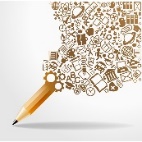 Controlling idea of main idea of a topic is focused, clearly stated, and strongly maintainedControlling idea of main idea of a topic is introduced and communicated clearly within the purpose, audience, and task A variety of transitional strategies is consistently used to effectively clarify the relationship between and among ideas Progression of ideas from beginning to end is logical Introduction and conclusion are effective for audience and purpose Appropriate sentence structure variety produces strong connections among ideas   Use of evidence from sources is smoothly integrated, cited, comprehensive, 
      relevant, and concrete    A variety of elaborative techniques   Precise language clearly and effectively expresses ideas    Use of academic and domain-specific vocabulary is clearly appropriate for the 
      audience and purpose    Use of academic and domain-specific vocabulary is clearly appropriate for the 
      audience and purpose informative Writing – Conventions/editinginformative Writing – Conventions/editingClaim is clearly state, focused, and strongly maintainedClaim is introduced and communicated appropriately for the purpose, audience, and taskAlternate or opposing claims are clearly addressed (grades 7-11)A variety of transitional strategies is consistently used to effectively clarify the relationships between and among ideasProgression of ideas from beginning to end is logicalAppropriate sentence structure variety produces strong connections among ideas    Claims are supported with relevant evidence from credible sources and clear 
       reasoning   Use of evidence from sources is smoothly integrated, cited, comprehensive, 
      and concrete               A variety of elaborative techniques is used   Precise language clearly and effectively expresses ideas    Use of academic and domain-specific vocabulary is clearly appropriate for the 
      audience and purpose    Use of academic and domain-specific vocabulary is clearly appropriate for the 
      audience and purpose Argumentative Writing – Conventions/editingArgumentative Writing – Conventions/editing